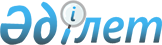 Об утверждении размера и перечня категорий получателей жилищных сертификатов по Жанааркинскому районуРешение Жанааркинского районного маслихата Карагандинской области от 18 февраля 2021 года № 2/16. Зарегистрировано Департаментом юстиции Карагандинской области 25 февраля 2021 года № 6211.
      В соответствии Законом Республики Казахстан "О местном государственном управлении и самоуправлении в Республике Казахстан", подпунктами 2), 3), 9), 11) статьи 68 Закона Республики Казахстан "О жилищных отношениях", приказом Министра индустрии и инфраструктурного развития Республики Казахстан от 20 июня 2019 года № 417 "Об утверждении правил предоставления жилищных сертификатов" (зарегистрировано в Реестре государственной регистрации нормативных правовых актов под № 18883) Жанааркинский районный маслихат РЕШИЛ:
      Сноска. Преамбула – в редакции решения Жанааркинского районного маслихата Карагандинской области от 04.05.2022 № 23/163 (вводится в действие по истечении десяти календарных дней после дня его первого официального опубликования).


      1. Утвердить размер и перечень категорий получателей жилищных сертификатов согласно приложениям 1, 2.
      2. Исключен решением Жанааркинского районного маслихата области Ұлытау от 15.08.2023 № 5/24 (вводится в действие по истечении десяти календарных дней после дня его первого официального опубликования).


      3. Настоящее решение вступает в силу со дня государственной регистрации в органах юстиции и вводится в действие со дня его первого официального опубликования. Размер жилищного сертификата
      Сноска. Приложение 1 – в редакции решения Жанааркинского районного маслихата Карагандинской области от 04.05.2022 № 23/163 (вводится в действие по истечении десяти календарных дней после дня его первого официального опубликования).
      1. 10 % от суммы займа, но не более 1 500 000 (одного миллиона пятисот тысяч) тенге в виде социальной помощи.
      2. 10 % от суммы займа, но не более 1 500 000 (одного миллиона пятисот тысяч) тенге в виде социальной поддержки. Перечень категорий получателей жилищных сертификатов
      Сноска. Приложение 2 – в редакции решения Жанааркинского районного маслихата области Ұлытау от 15.08.2023 № 5/24 (вводится в действие по истечении десяти календарных дней после дня его первого официального опубликования).
					© 2012. РГП на ПХВ «Институт законодательства и правовой информации Республики Казахстан» Министерства юстиции Республики Казахстан
				
      Председатель сессии

А. Рахманкулова

      Секретарь Жанааркинского районного маслихата

К. Имантусупов
Приложение 1 к решению
Жанааркинского районного
маслихата от 18 февраля 2021 года
№ 2/16Приложение 2 к решению
Жанааркинского районного
маслихата от 18 февраля
2021 года № 2/16
№
Наименование
1.
Лица с инвалидностью первой и второй групп;
2.
Семьи, имеющие или воспитывающие детей с инвалидностью;
3.
Многодетные матери, награжденные подвесками "Алтын алқа", "Күміс алқа" или получившие ранее звание "Мать-героиня", а также награжденные орденами "Материнская слава" I и II степени, многодетные семьи;
4.
Неполные семьи;
5.
Востребованные специалисты бюджетных организаций в отрасли здравоохранения, образования, культуры, спорта и иных отраслей, на основе анализа статистических наблюдений по статистике труда и занятости, а также с учетом прогноза трудовых ресурсов, формируемых согласно Правилам формирования национальной системы прогнозирования трудовых ресурсов и использования ее результатов, утвержденными приказом Министра труда и социальной защиты населения Республики Казахстан от 20 мая 2023 года № 161 (зарегистрирован в Реестре государственной регистрации нормативных правовых актов за № 32546)